WWater Efficiency Labelling and Standards Act 2006Portfolio:Minister for WaterAgency:Department of Water and Environmental RegulationWater Efficiency Labelling and Standards Act 20062006/07420 Dec 2006s. 1 & 2: 20 Dec 2006;Act other than s. 1 & 2: 29 Apr 2009 (see s. 2 and Gazette 28 Apr 2009 p. 1417)Statutes (Repeals and Minor Amendments) Act 2009 s. 172009/0463 Dec 20094 Dec 2009 (see s. 2(b))Statutes (Repeals and Minor Amendments) Act 2014 s. 102014/0172 Jul 20146 Sep 2014 (see s. 2(b) and Gazette 5 Sep 2014 p. 3213)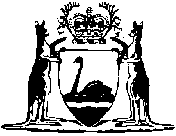 